My Summer AdventuresАвтор: ученица 11 класса Монько КристинаУчитель: Калинина Марина ВалерьевнаШкола: МБОУ СОШ №5Населенный пункт: г. ШахтыРегион: Ростовская область    MY SUMMER      ADVENTURE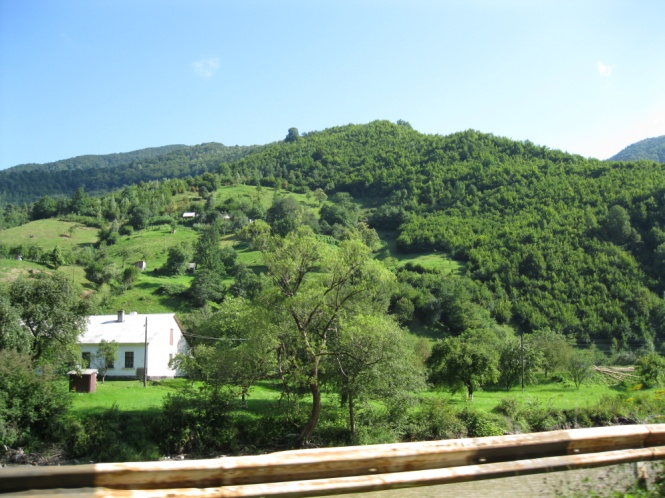 I don`t dream about Maldives at all.I don`t dream about Haiti at night.Fashion islands… They aren’t my goal,I`ve my own and different sight.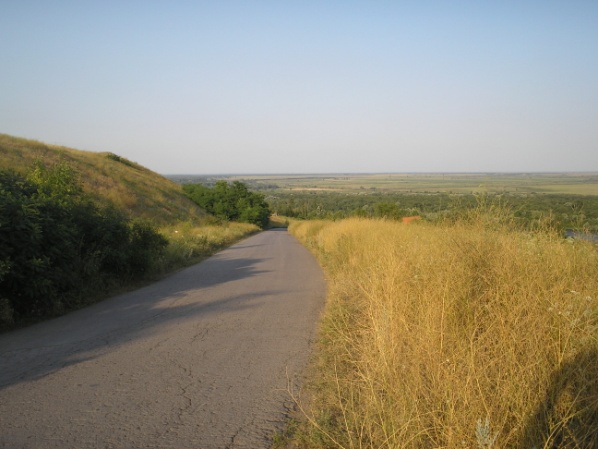 Our Russia – is beautiful space.Our nature is splendid and great.Every little and regular placeHas its majesty, face and state.And that`s why I`ve decided to tell  You about our holiday trip.As for me, it was merry. Well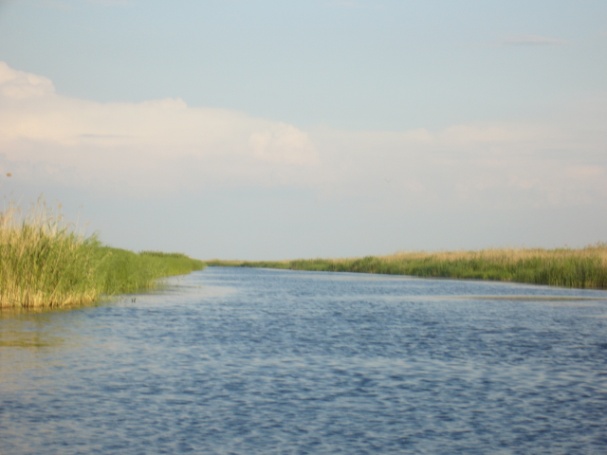 So let`s have on it moderate peep.And in June I went to countryside.From this moment I will begin.Oh, it was like a peaceful bightAfter city`s ado and din.To be honest, I didn`t want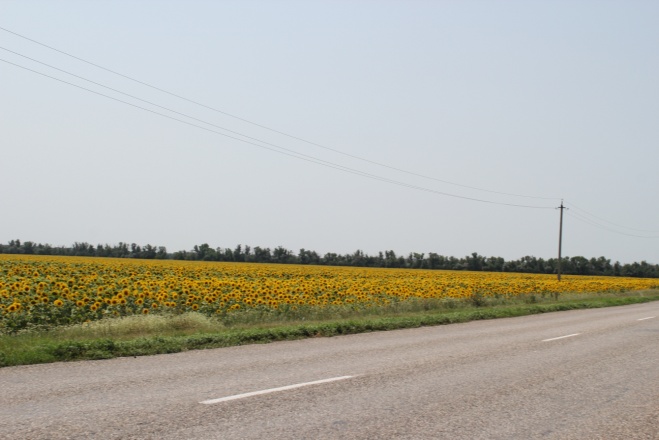 To go there at first at all.Yes, it seemed to me like a bond,Contradicted to my free soul.And, of course, it was my mistake.On the contrary, all was nice. And it isn`t the cheat, or fake.Meanwhile, I never tell the lies.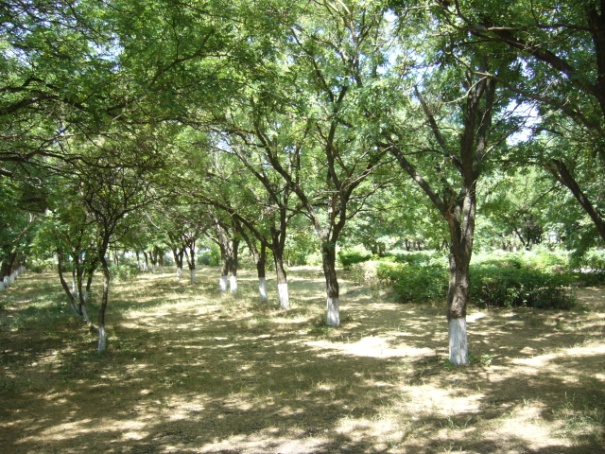 Their milk. For me it`s unique.(Such important and famed detail!) It will cure, if you are sick,It will gladden, when you are hale.Local people are queer. `Cause,They`re astounding in their accord.At first glance they are very close,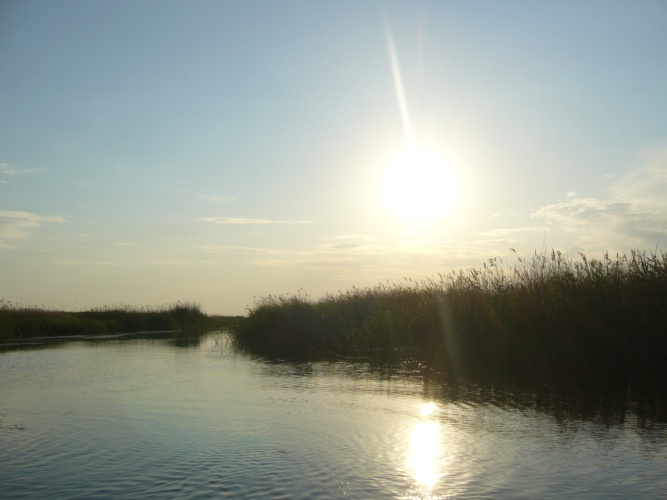 And don`t even you say a word. In two days you won`t recognize,All of them – they will be so loud!They are gossipy. Even guysWill tell you about village crowd.And I`ve fell in love with the fields,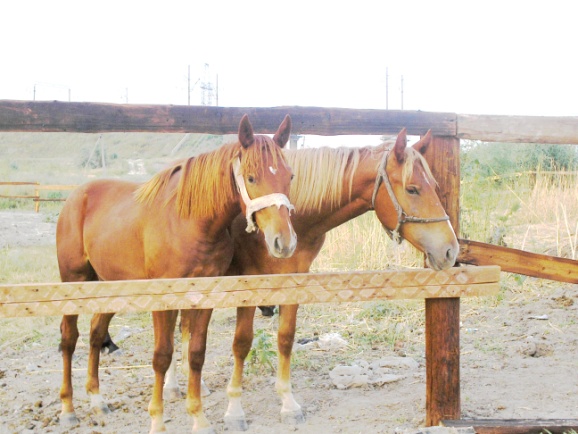 Which surrounded me everywhere.You will note that the nature healsAll your troubles if you just stare.Those big shrubberies and the treesWhich are so wild, and lush, and old.Give you calm and the real peaceAnd make you so inspired and bold.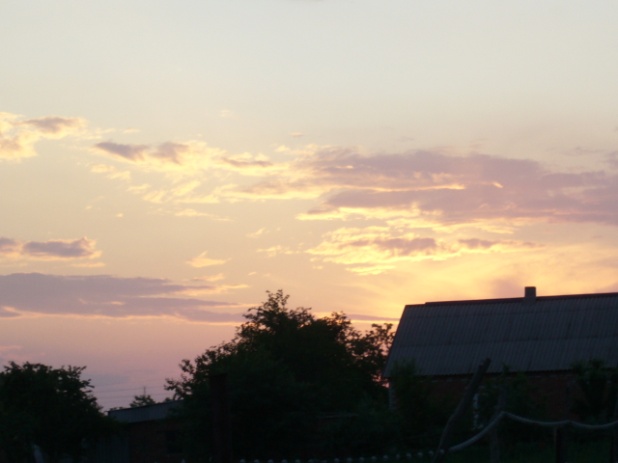 There was a large river tooWith a picturesque pleasant shore.Who will doubt its comeliness, who? No one, I am convinced and sure.Now I know how to ride a horse,Those emotions I can`t explain.It is fearly a bit, of course,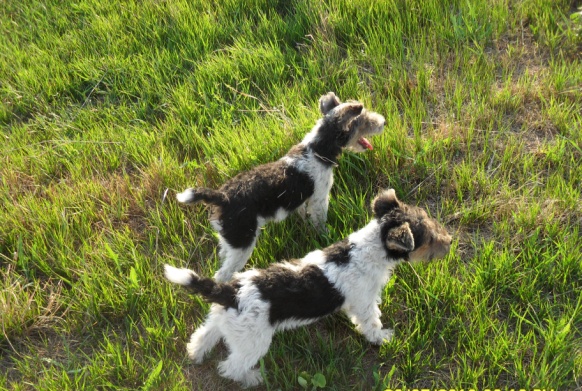 But you want to do it againAnd again… Although all your life.It is really very great.Doesn`t matter – you`re twenty-five,Thirty-two or one hundred eight.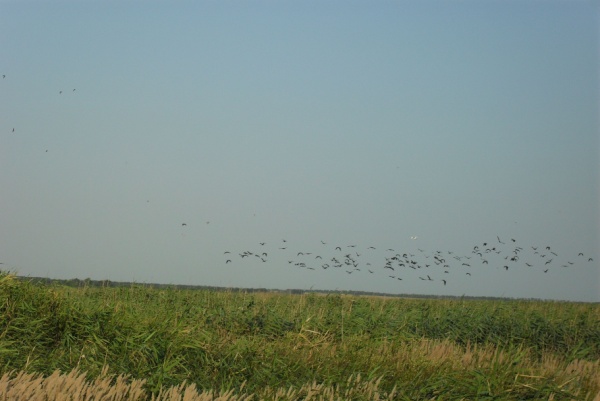 But I soon had to go awayFrom that blissful fantastic plot.Even more, so, I craved to stayOn that beautiful peaceful clot!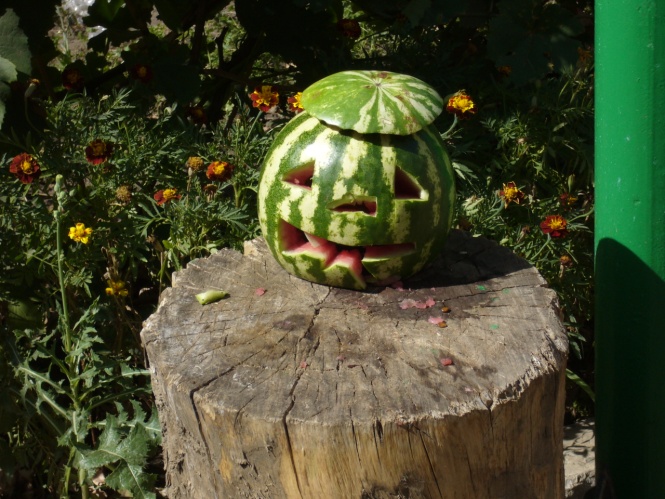 After that all of  kin and IWith the friends went to torrid SouthTo amuse ourselves, to lieUnder rays and, of course, to bathe.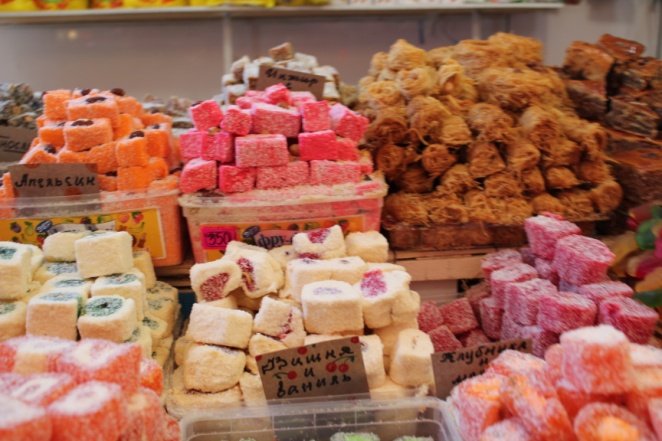 Just imagine this immense hostWith a swarm of the crying kids. I was totally there lost.I believe every person needsSometimes silence and calm. You know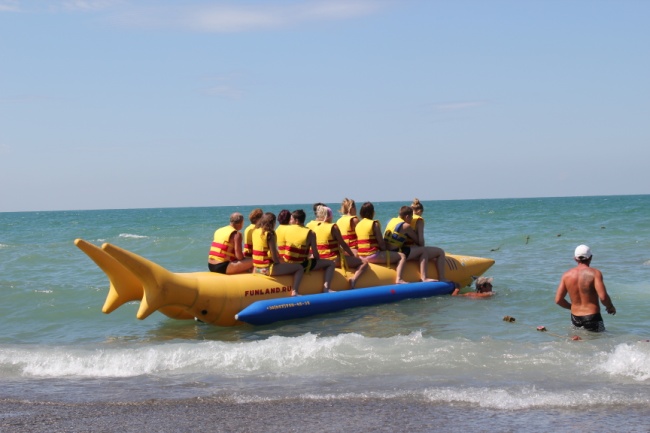 That uproar was dim to tell.Oh, alas, I can`t here showEvery funny and droll detail.When we draw, skies were blue and clean.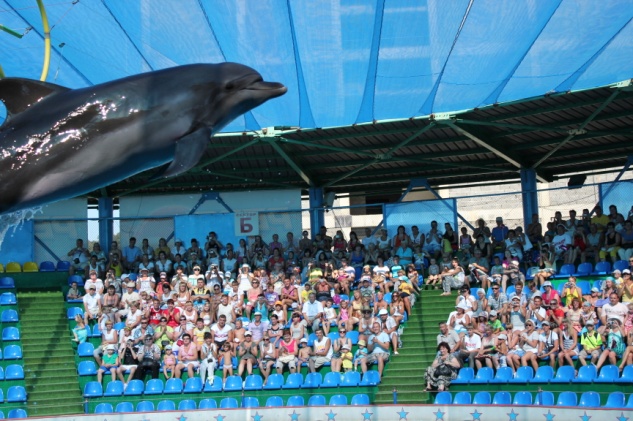 When we came, they were spoiled at once. Rain was ruthless that day I meanAnd we hadn`t prospect or chance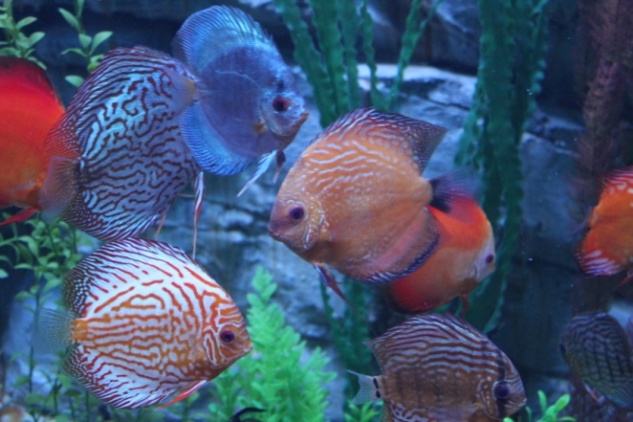 To stroll currently to the beach,Venerate the waves` flow and stream.Rainstorm raged, and we couldn`t reachThe sea cost from a common dream.Skies were black almost for four days,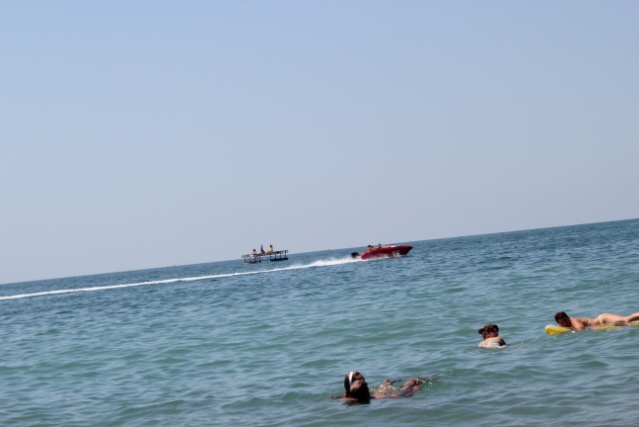 And we sat in the one hotel.After that dull and boring phaseWe relaxed there rather well.But now I have to end my rhyme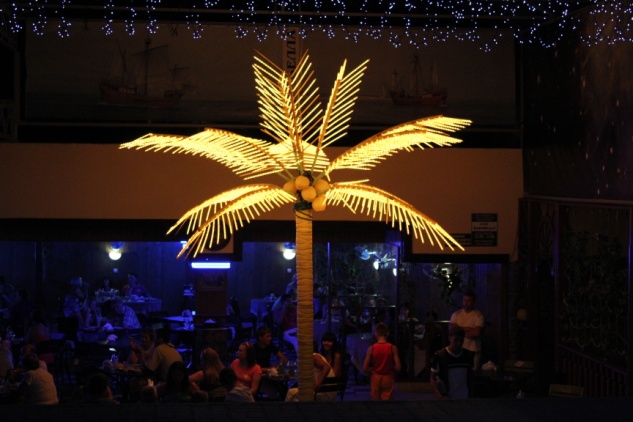 `Cause it`s night, and my clock shows three It is not the adequate timeFor a pupil. Don`t you agree?  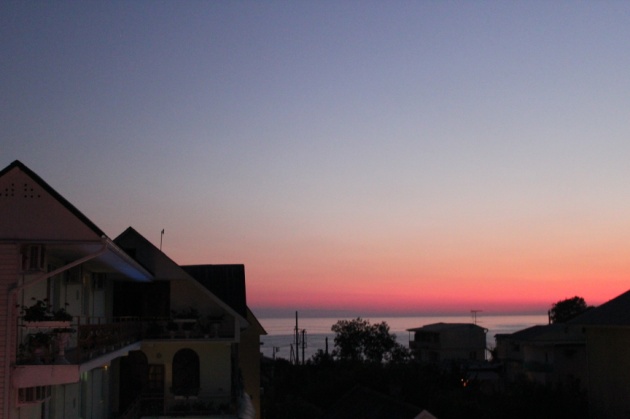 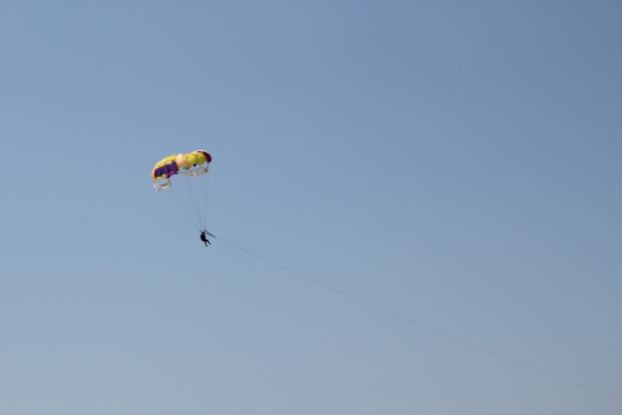 Фотографии взяты из семейного архива семьи Монько и размещены с разрешения родителей.